ВЕРХОВНА РАДА УКРАЇНИКомітет Верховної Ради України з питань правоохоронної діяльності за дорученням Голови Верховної Ради України Разумкова Д.О. розглянув на засіданні 30 вересня 2020 року (протокол № 45) проект Закону України «Про внесення змін до Кодексу України про адміністративні правопорушення, Кримінального кодексу України та Кримінального процесуального кодексу України щодо виконання рішень Європейського суду з прав людини» (реєстр. № 4049), поданий Кабінетом Міністрів України.Законопроект розроблено з метою приведення положень Кодексу України про адміністративні правопорушення (далі – КУпАП), Кримінального кодексу України (далі –  КК України) та Кримінального процесуального кодексу України (далі – КПК України) у відповідність до практики Європейського суду з прав людини.Для реалізації зазначеної мети пропонується:- виключити адміністративне стягнення у вигляді адміністративного арешту, збільшивши при цьому граничні межі інших видів стягнень (зміни до статей 44, 121, 178 КУпАП);- зменшити строк апеляційного перегляду справ про застосування стягнення у вигляді адміністративного арешту до трьох днів (зміни до статті 294 КУпАП);- передбачити можливість заміни особі, яка відбуває покарання у виді довічного позбавлення волі, невідбутої частини покарання більш м’яким після фактичного відбування нею не менше десяти років покарання у виді довічного позбавлення волі. У такому випадку покарання у виді довічного позбавлення волі може бути замінено на покарання у виді позбавлення волі строком від п’ятнадцяти до двадцяти років (зміни до статті 82 КК України);- передбачити, що умовно-дострокове звільнення може бути застосоване після фактичного відбування засудженим не менше трьох чвертей строку покарання, призначеного судом, у разі заміни покарання у виді довічного позбавлення волі на покарання у виді позбавлення волі на певний строк (зміни до статті 81 КК України);- надати засудженим до довічного позбавлення волі, які на день набрання чинності Законом України «Про внесення змін до деяких законодавчих актів щодо виконання рішень Європейського суду з прав людини» відбули понад десять років призначеного судом покарання, право на заміну такого покарання покаранням у виді позбавленням волі на строк від п’яти до двадцяти років, але при цьому загальний строк такого покарання не повинен бути меншим як двадцять п’ять років (доповнення пунктом 22 Розділу ІІ «Прикінцеві та перехідні положення» КК України);- передбачити, що кримінальне провадження в суді першої інстанції у випадках розгляду питання про заміну довічного позбавлення волі в порядку статті 82 КК України, здійснюється колегіально судом у складі трьох суддів (зміни до частини 2 статті 31 КПК України);- передбачити, що під час виконання вироків суд має право вирішувати, зокрема, питання про заміну покарання у виді довічного позбавлення волі більш м’яким (зміни до пункту 3 частини 1 статті 537 КПК України);- визначити, що запобіжні заходи до початку підготовчого судового засідання можуть застосовуватися слідчим суддею (зміни до частини 4 статті 176 КПК України);- виключити положення, які надавали повноваження суду за відсутності клопотань розглядати питання щодо доцільності застосування запобіжного заходу (зміни до частини 3 статті 331 КПК України);- передбачити можливість продовження запобіжного заходу під час вирішення питань, пов’язаних з підготовкою судового розгляду, та під час судового розгляду, обрання запобіжного заходу судом касаційної інстанції та при скасуванні судового рішення і направленні справи на новий розгляд до суду першої або апеляційної інстанції у результаті перегляду судового рішення за нововиявленими або виключними обставинами (зміни до статей 315, 331, 433, 442, 467 КПК України);- передбачати право виправданого, засудженого, особи, стосовно якої застосовано примусові заходи медичного чи виховного характеру, потерпілого, представника юридичної особи, їхніх захисників та законних представників звернутись із заявою про ознайомлення з матеріалами кримінального провадження, стороною в якому вони були, до суду, де вони зберігаються (доповнення КПК України статтею 5331).В ході обговорення народні депутати України – члени Комітету висловили застереження щодо змісту статей 44, 121, 178 КУпАП (в редакції проекту), якими пропонується виключити адміністративне стягнення у вигляді адміністративного арешту та наголосили на тому, що зазначена пропозиція не може бути підтримана під час доопрацювання законопроекту до другого читання.Головне науково-експертне управління Апарату Верховної Ради України в цілому підтримує ідеї, якими обумовлено внесення законопроекту, проте вважає, що він потребує доопрацювання із урахуванням висловлених зауважень та пропозицій.Уповноважений Верховної Ради України з прав людини повністю підтримує зазначений законопроект.Заслухавши інформацію підкомітету з питань кримінального процесуального законодавства та оперативно-розшукової діяльності, всебічно обговоривши питання, Комітет рекомендує Верховній Раді України відповідно до пункту 1 частини першої статті 114 Регламенту Верховної Ради України проект Закону України «Про внесення змін до Кодексу України про адміністративні правопорушення, Кримінального кодексу України та Кримінального процесуального кодексу України щодо виконання рішень Європейського суду з прав людини» (реєстр. № 4049) за результатами розгляду в першому читанні прийняти за основу.Співдоповідачем на засіданні Верховної Ради України визначено Голову Комітету з питань правоохоронної діяльності Монастирського Дениса Анатолійовича.Проект Постанови Верховної Ради України та висновок Головного науково-експертного управління Апарату Верховної Ради України додаються.Просимо розглянути.Голова Комітету                                                                         Д. Монастирський ВЕРХОВНА РАДА УКРАЇНИ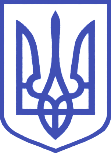 Комітет з питань правоохоронної діяльності01008, м.Київ-8, вул. М. Грушевського, 5, тел.: 255-35-06